CHIPPING NORTON SKATER HOCKEY CLUB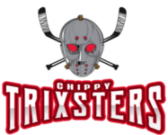 CODE OF CONDUCT​Chipping Norton Skater Hockey Club aims to promote the sport of Skater Hockey in a spirit of friendly competition, and respect for each other, opponents and spectators. We encourage all players and deliver an inclusive ethos, in training and at matches. We will continue to facilitate individual development by playing all players equally. Players agree to follow this code of conduct:Always play within the rules and respect officials, coaches and committee member’s decisions.All players to be treated with equal respect, regardless of their playing ability, age, sex and ethnic background. All players are to be encouraging to all team members/players at all times, and not use intimidating or insulting language.Skater Hockey is a full contact sport but unnecessary, aggressive contact will not be tolerated.Players are required to attend training if they wish to participate in matches. Failure to attend regular training may result in being dropped. This will be at the discretion of the Team Manager and Coach.To keep to agreed timings for training and competitions, or to inform their coach or team manager if they are going to be late or cannot attend. During a training session players must inform the coach before leaving the training session/court, to ensure that the coach knows the whereabouts of the players at all times.Players must wear all suitable kit on court at training and matches: skates, leg pads, box, shorts, elbow pads, gloves, body armour, helmet with full face cage.Respect the facilities and the rules of all sports venues at all times. Skates must only be worn in designated skating areas.Parents, guardians/carers and club officials agree to follow this code of conduct:To encourage players to learn the rules and play within them. Discourage unfair play or arguing with officials, coaches and managers.To set a good example by recognising fair play, applauding all performances, not just results.To treat all players and parents with equal respect, regardless of their playing ability, age, sex and ethnic background.To respect officials, coaches and committee members’ decisions.All concerns/issues that are raised either at training or at matches are to be taken up with the team manager in the first instance.Never force a child to take part in the sport, punish or belittle them for losing or making mistakes.To use correct and positive language at all times.To encourage players to accept responsibility for their own performance, behaviour and demonstrate good sportsmanship.All fees are to be payable on time unless otherwise agreed by the committee.If this code of conduct is breached the coach, team manager, or committee, as relevant, will discuss appropriate actions on a case by case basis including: a verbal warningleaving the court for the remaining training session or matcha ban of 2 matches/training sessions.expulsion from the ClubThe coach/team manager will have discretion to implement immediate disciplinary action that is deemed necessary at the time of the incident to ensure the safety and well being of other players. More serious offences should subsequently be referred to the Club Committee.Matters referred to the Committee will be fully investigated speaking with all parties concerned. The Committee will have sole discretion of the outcome of the process which will be confirmed in writing.It may be necessary for a person who is subject to a disciplinary investigation to remain suspended from Club activities until the process is concluded.All actions will be recorded in the club disciplinary records.Player Name:Parent/Guardian Name:Parent/Guardian Signature:Date: